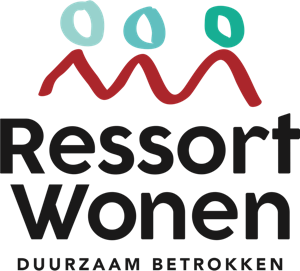 	Onderwerp: 	Klantnummer: Status: 	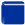 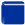 WaarborgsomBeste meneer, mevrouw,Ressort Wonen staat voor betaalbare woonlasten. Helaas zijn afgelopen jaar de kosten voor bijvoorbeeld energie enorm gestegen. We zoeken naar middelen om u hierbij te helpen. Hoe we dit doen leest u in deze e-mail.U ontvangt de waarborgsom terugIn het verleden heeft u aan Ressort Wonen bij aanvang huur een waarborgsom betaald. In de huidige tijd kunt u dit bedrag waarschijnlijk goed gebruiken. Daarom betalen we dit bedrag aan u terug.Het bedrag dat u ontvangt bedraagt: Dit bedrag maken we binnenkort over op bankrekening:Als hierboven geen of een verkeerd bankrekeningnummer staat, bel ons dan snel Zonder juist rekeningnummer kunnen we het bedrag niet aan u uitbetalen.Hoe is het teruggavebedrag opgebouwd?Het bedrag dat u ontvangt is afhankelijk van wat u ooit betaalde, en hoe lang u huurt. Als u een achterstand heeft dan verrekenen we dit met de waarborgsom.Heeft u nog vragen? Bel ons dan gerust. U bereikt ons op maandag tot en met vrijdag van 8.30 tot 16.30 uur.Wij helpen u graag. Met vriendelijke groet,Ressort Wonen	Controleer e-mails op authenticiteit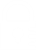 Bekijk via deze pagina hoe u de authenticiteit van onze e-mails kunt controleren.Mocht uw e-mail programma om wat voor reden ook dit bericht niet correct weergeven, klik dan op 'bekijk online versie' en bekijk het bericht in een browser. Wij verzoeken u vriendelijk 'debiteuren@ressortwonen.nl' toe te voegen aan de bekende/veilige afzenders in uw e-mail programma, zodat onze e-mails altijd correct bij u aankomen.Deze e-mail is uitsluitend bestemd voor gebruik door de persoon (personen) aan wie deze e-mail gericht is (de bedoelde ontvanger(s)). De inhoud van dit bericht is vertrouwelijk en mag nimmer aan derden worden doorgegeven via e-mail of publicatie in welke vorm dan ook. Als u niet de bedoelde ontvanger bent, kunt u dit doorgeven op deze pagina.Het unieke kenmerk van dit bericht is:1316767875